АНАЛИТИЧЕСКАЯ СПРАВКА по итогам мониторинга готовности общеобразовательных организаций Амурской области к введению обновлённых ФГОС среднего общего образования с 1 сентября 2023 годаВВЕДЕНИЕМониторинг готовности общеобразовательных организаций Амурской области к введению обновлённых ФГОС среднего общего образования проведён в соответствии с региональным планом-графиком мероприятий, направленных на подготовку к введению обновлённого ФГОС СОО (приказ министерства образования и науки от 17.02.2023 № 134 «Об организации мероприятий, направленных на подготовку общеобразовательных организаций к введению федерального государственного образовательного стандарта среднего общего образования»). Целью мониторинга является выявление дефицитов в общесистемных, кадровых, материально-технических, учебно-методических условиях реализации основной образовательной программы и последующая разработка комплекса мероприятий, направленных на обеспечение названных условий в общеобразовательных организациях Амурской области.Основными показателями мониторинга являются:- кадровые условия: обеспеченность общеобразовательной организации педагогическими работниками для реализации программ в 10-х классах: качественный состав педагогических кадров.- материально-технические условия: уровень обеспеченности общеобразовательных организаций необходимым учебным оборудованием, для обучения предметам на базовом и углублённом уровнях.- учебно-методические условия: уровень обеспеченности общеобразовательных организаций учебниками и учебными пособиями, входящими в федеральный перечень.- общесистемные условия: наличие в общеобразовательных организациях насыщенной информационной среды, обеспеченной условиями для развития цифровизации и технологий дистанционного обучения.Мониторинг был организован кафедрой теории и практики управления образованием ГАУ ДПО «Амурский областной институт развития образования» и проведён в форме опроса с использованием яндекс-форм.ОБЩАЯ ИНФОРМАЦИЯВ мониторинге готовности общеобразовательных организаций Амурской области к введению обновлённого ФГОС среднего общего образования приняли участие 29 муниципальных образований Амурской области, что составляет 100%.В 2023-2024 учебном году в школах Амурской области в 265 общеобразовательных организациях Амурской области в 237 будут открыты 10 классы, что составляет 89,4%. В 28 сельских школах 10 классы не будут открыты вследствие отсутствия набора. Одной из причин является низкое качество обучения в основной школе и неуверенность выпускников в успешной сдаче единого государственного экзамена. (Таблица 1).Таблица 1Количество школ, открывающих 10 классы в 2023-3024 годуКАДРОВЫЕ УСЛОВИЯПо данным мониторинга в 2023-2024 учебном году в школах Амурской области в десятых классах приступят к реализации обновлённого ФГОС среднего общего образования 2720 учителей-предметников. Школы области испытывают также дефицит таких специалистов, как педагоги-психологи. Обеспеченность школ педагогами-психологами и другими узкими специалистами показано на диаграмме 1. (диаграмма 1).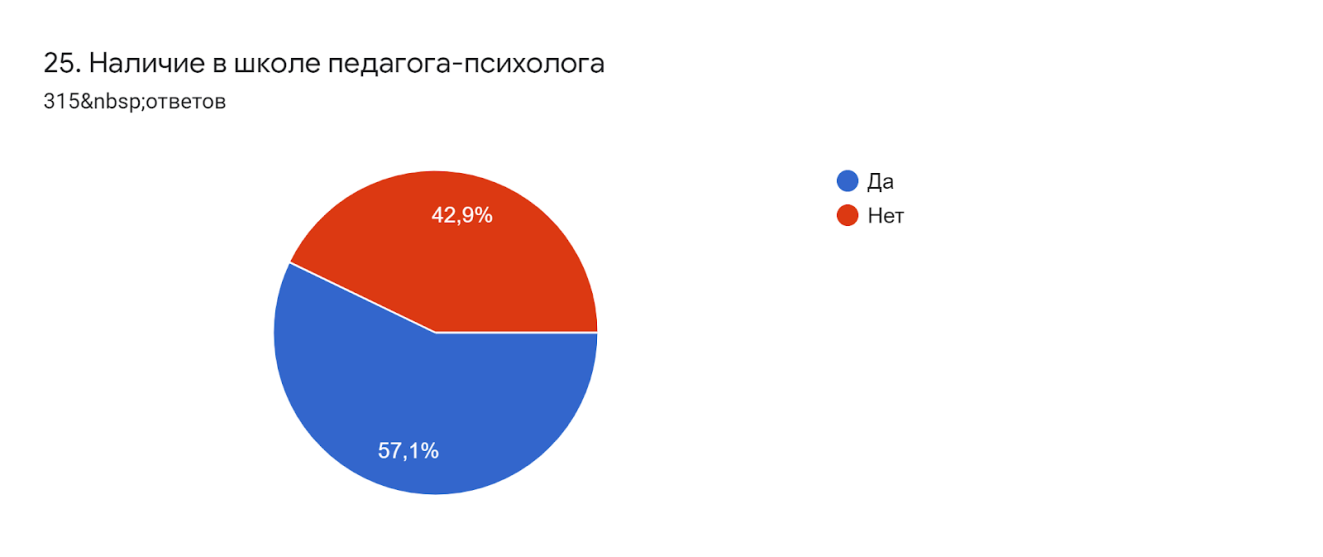 Диаграмма 1Наиболее актуальный вопрос подготовки педагогических кадров – это вопрос повышения квалификации по проблемам подготовки к введению ФГОС среднего общего образования. Амурский областной институт развития образования реализует курсовую подготовку руководителей образовательных организаций и учителей-предметников по программам, предоставленным Академией Минпросвещения. В течение апреля-июня 2023 года обучено 19 групп учителей и 4 группы руководителей. Доля обученных учителей составляет 19% от общего количества педагогов, которые в 2023-2024 учебном году начнут реализацию рабочих программ в 10-х классах. Доля обученных руководителей – 32,6%. Вместе с тем в соответствии с информацией, предоставленной муниципалитетами, эта доля значительно выше, так как в школах учитывают курсы, пройденные на различных платформах, в частности на платформе «Инфоурок». На диаграмме 2 показана разница в информации, которой владеет АмИРО, и той информацией, которую предоставляют территории. Следует обратить внимание, что с целью обеспечения единого образовательного пространства педагогам необходимо повышать квалификацию по программам, разработанным Академией Минпросвещения.Доля педагогов, прошедших повышение квалификации по проблеме введения ФГОС СОО (в сравнении)Диаграмма 2МАТЕРИАЛЬНО-ТЕХНИЧЕСКИЕ УСЛОВИЯВ ходе мониторинга выявлялись обобщённые данные о соответствии требованиями обновлённых федеральных государственных образовательных стандартов инфраструктуры общеобразовательных организаций и их материально-технических ресурсов. По результатам мониторинга в феврале 2022 года на 100% степень оснащённости учебных кабинетов (в том числе спортзалов, мастерских, актовых залов) необходимым оборудованием: компьютерами, интерактивными досками, оргтехникой, видеокамерами, документкамерами и др. – указали 66 школ, что составляет 21,8% от общего количества школ. Определяют степень оснащённости от 90 до 99% 70 школ (23%), Более 50% школ серьёзно нуждаются в пополнении или обновлении материально-технической базы учебных кабинетов. Особое внимание следует уделить 13 школам, которые определили степень оснащённости ниже 50%: МОАУ ЦО г.Зеи; МОБУ "СОШ с. Иннокентьевка" Архаринского района; МОАУСОШ с. Великокнязевки, МОАУ СОШ № 1 с. Возжаевки филиал № 2, МОАУ СОШ с.Лохвицы филиал Некрасовский Белогорского округа; МАОУ Береговая СОШ, МАОУ Октябрьская СОШ Зейского района; МОБУ СОШ с.Правовосточое Ивановского района; МБОУ СОШ с. Белоярово, МОБУ Увальская СОШ Мазановского района; МБОУ СОШ с.Новомихайловка, МОУ СОШ п. Мухинский Октябрьского района; МОКУ"Чильчинская СОШ" Тындинского округа (диаграмма 3)Диаграмма 3Степень оснащённости учебных лабораторий лабораторным оборудованием для занятий биологией, химией, физикой на 100% оценили 76 школ, от 80 до 99% - 77 школ, от 50 до 79 – 84 школы, менее 50% оценивают оснащение лабораторий 46 школ области (диаграмма 4)Диаграмма 4Многие школы указывают на критическую степень износа лабораторного оборудования, отсутствие лабораторной посуды, расходных материалов для опытов и экспериментов, стандартных физических приборов. Анализ электронной информационно-образовательной среды позволяет сделать вывод, что степень её сформированности крайне неоднородна. На вопрос об обеспеченности всех участников образовательных отношений доступом к ресурсам Интернета положительно ответили 78,1% общеобразовательных организаций, ещё 20%  (57 школ) оценивают этот показатель «частично».  Электронные учебники используют немногим более четверти школ, доступ к федеральным электронным обучающим ресурсам (в том числе по функциональной грамотности) имеют обучающиеся 257 школ (81,5%), оборудование для видеоконференций, обеспечивающее использование дистанционных образовательных технологий, имеют лишь 51,4% школ. На основании этих цифр можно сделать вывод о том, что электронная информационно-образовательная среда требует серьёзной доработки (диаграмма 5, 6).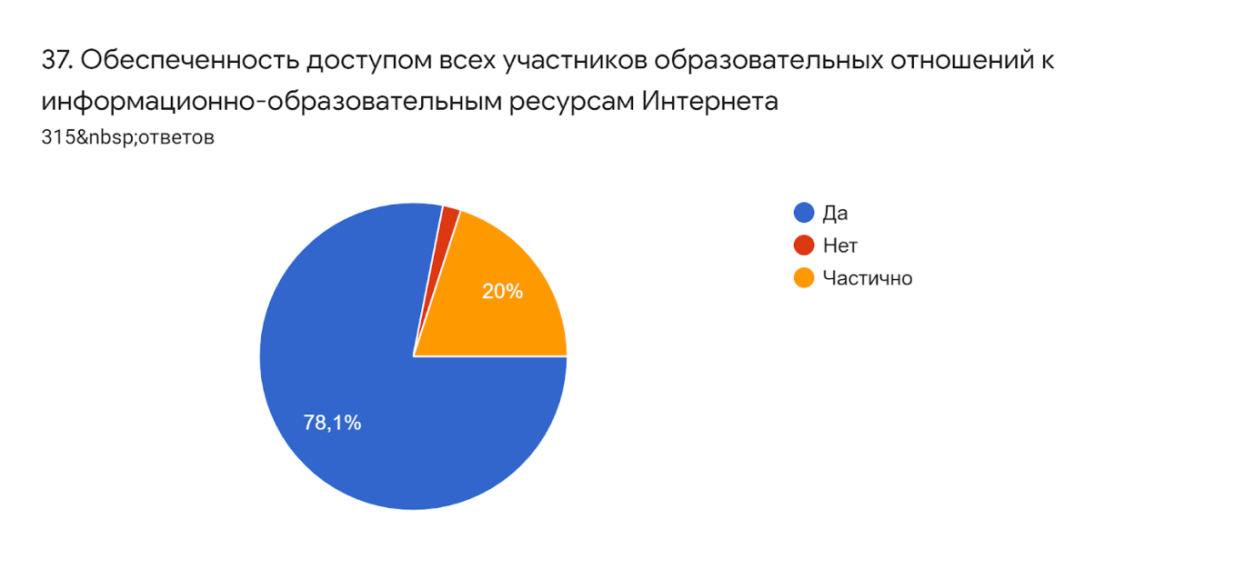 Диаграмма 5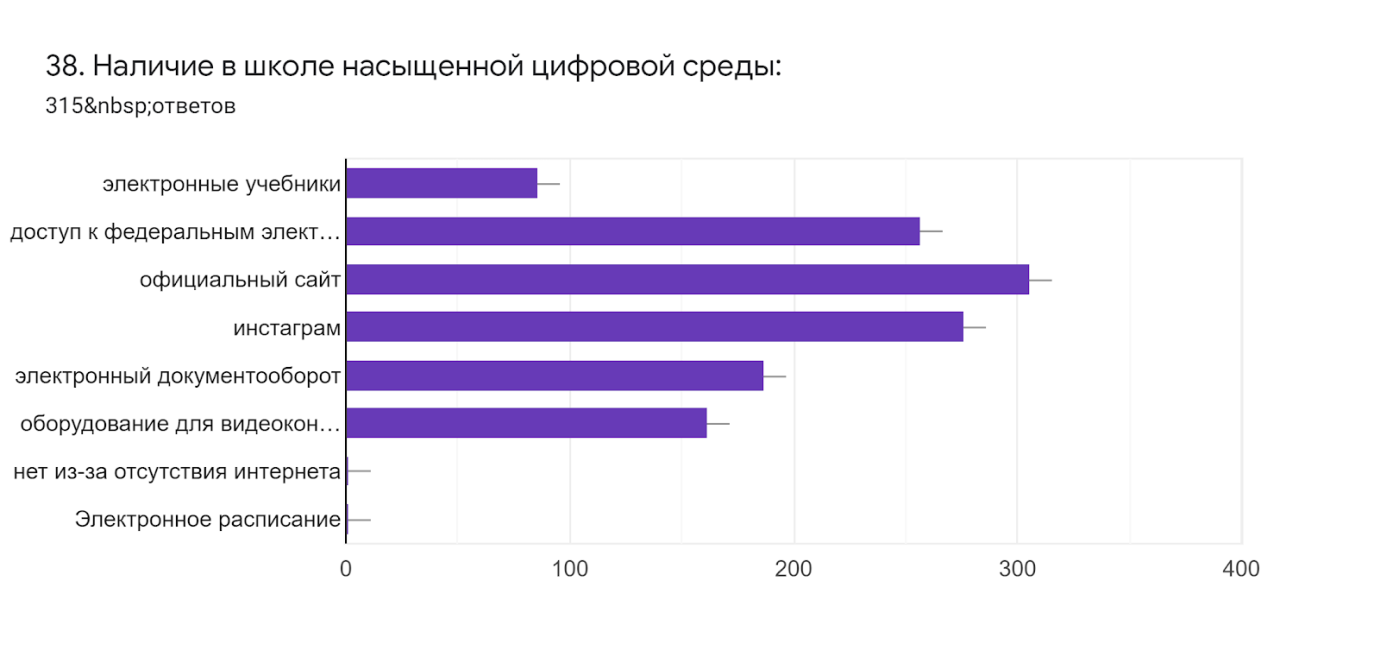 Диаграмма 6УЧЕБНО-МЕТОДИЧЕСКИЕ УСЛОВИЯПод учебно-методическими условиями понимается обеспечение обучающихся и учителей необходимыми учебными, учебно-методическими и другими ресурсами, которые позволяют качественно реализовать образовательный процесс. Лишь в 7% школ Амурской области оборудованы современные информационно-методические центры. Примерно столько же школ вообще не имеют библиотек, что ставит под сомнение возможность обучения работе со словарями, справочной и художественной литературой (диаграмма 7).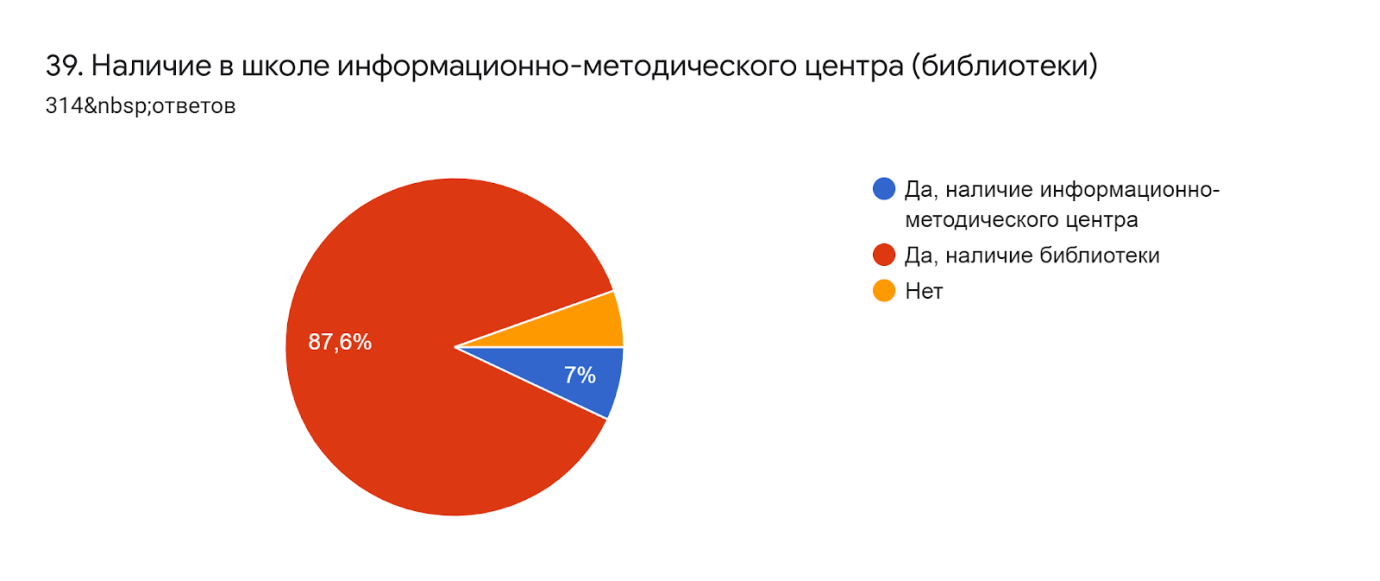 Диаграмма 7В ходе мониторинга выявлено, что 100% школ области имеют список используемых учебников и учебных пособий, входящих в федеральный перечень. Вместе с тем некоторые общеобразовательные организации не полностью обеспечены учебниками и учебными пособиями. Так, МОАУ Возжаевская СОШ № 2 и МОБУ Магдагачинская СОШ № 3 указали, что обеспеченность составляет 40-50%. Ещё 13 школ обеспечены на 70-90%. Более серьёзная проблема с обеспеченностью школьных библиотек художественной литературой, входящей в учебные программы. От 80 до 100 процентов обеспеченности указали 225 школ, 22 школы обеспечены на 60-70%, 38 школ – на 20-60%. Пять школ не имеют фонда художественной литературы. Около 25% общеобразовательных организаций испытывают недостаток научно-популярной и справочно-библиографической литературы. Обеспеченность электронными ресурсами также недостаточная (диаграммы 8, 9).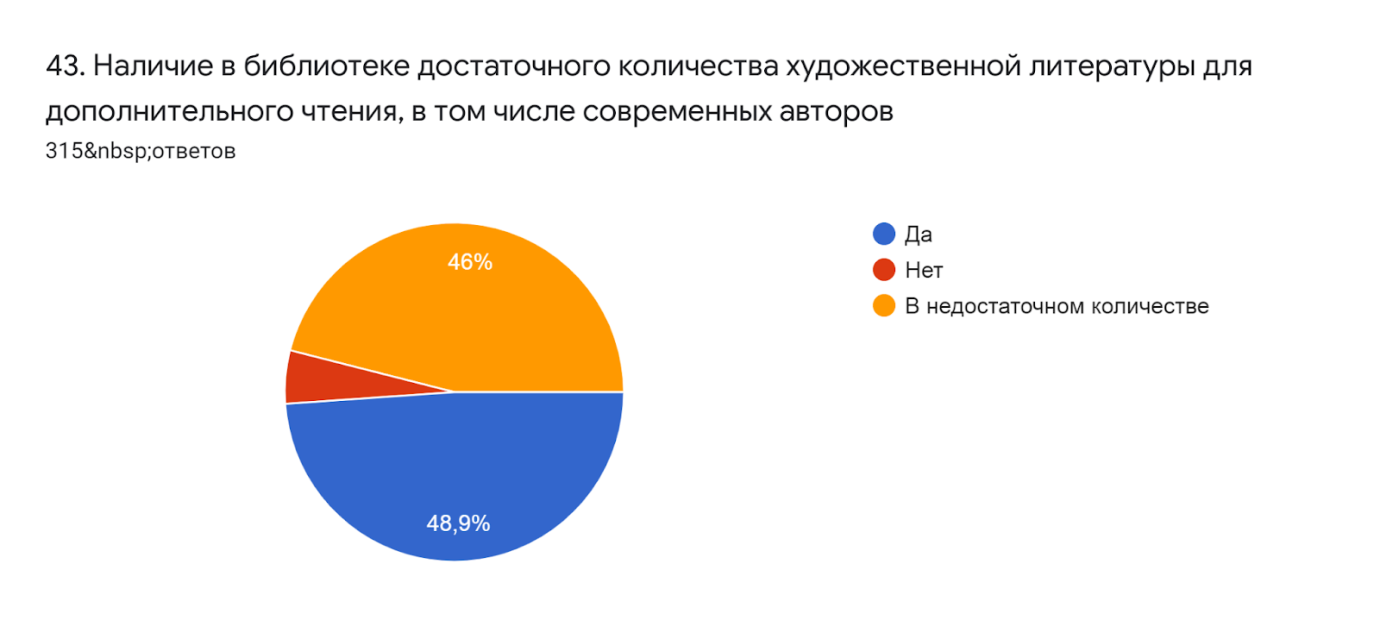 Диаграмма 8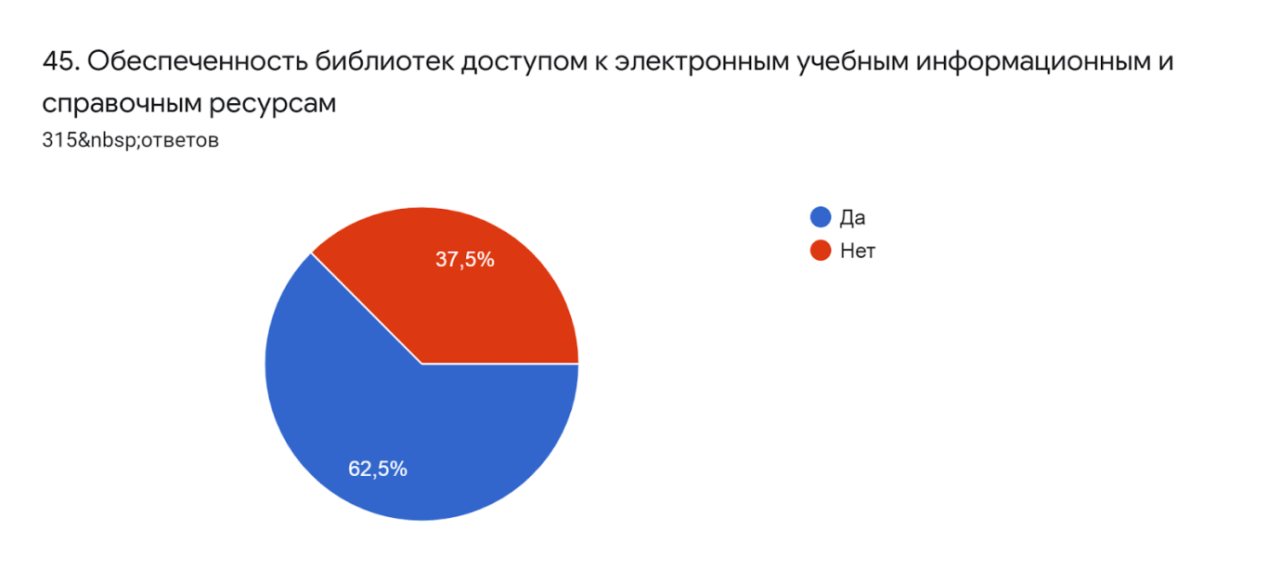 Диаграмма 9Анализ заказанной образовательными организациями учебной литературы свидетельствует о том, что на 2023-2024 учебный год в целом заказано 3935 единиц учебников. Все учебники заказаны в соответствии с приложением №1 федерального перечня учебников. В таблице 2 показано количество заказанных учебников (таблица 2).Таблица 2Учитывая тот факт, что финансовых средств на заказ учебников в текущем году было недостаточно, можно сделать вывод, что часть образовательных организаций нашли возможность сделать заказ хотя бы части учебников для 10-х классов.Для достижения планируемых результатов в соответствии с требованиями ФГОС необходимо обеспечить условия для занятий физической культурой и спортом, исследовательской, проектной и творческой деятельностью. В основном в школах области такие условия созданы (диаграммы 10-12).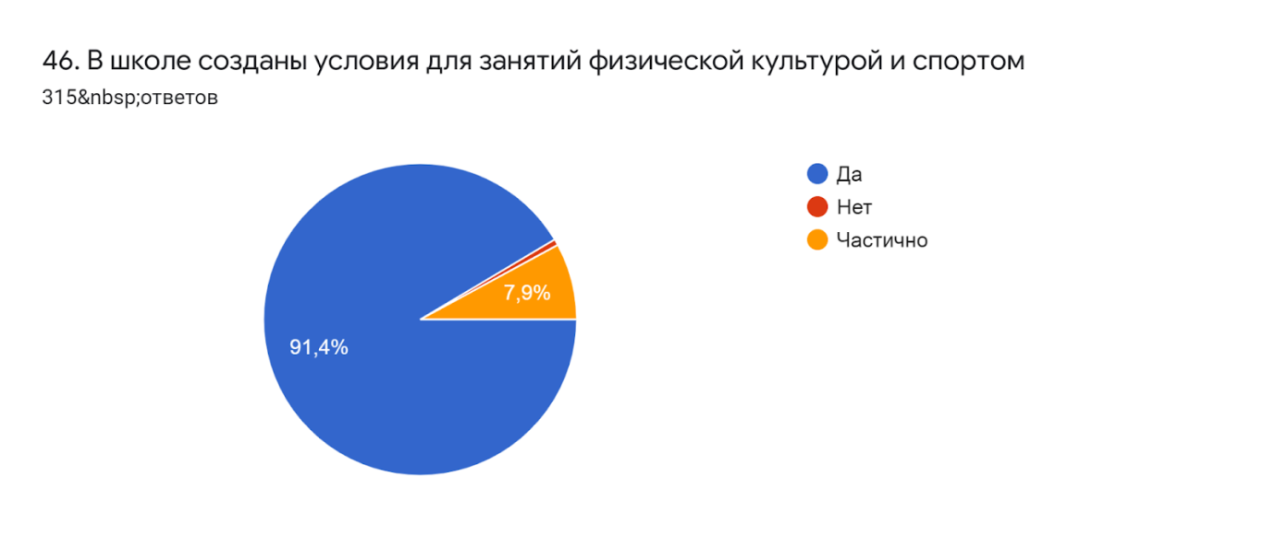 Диаграмма 10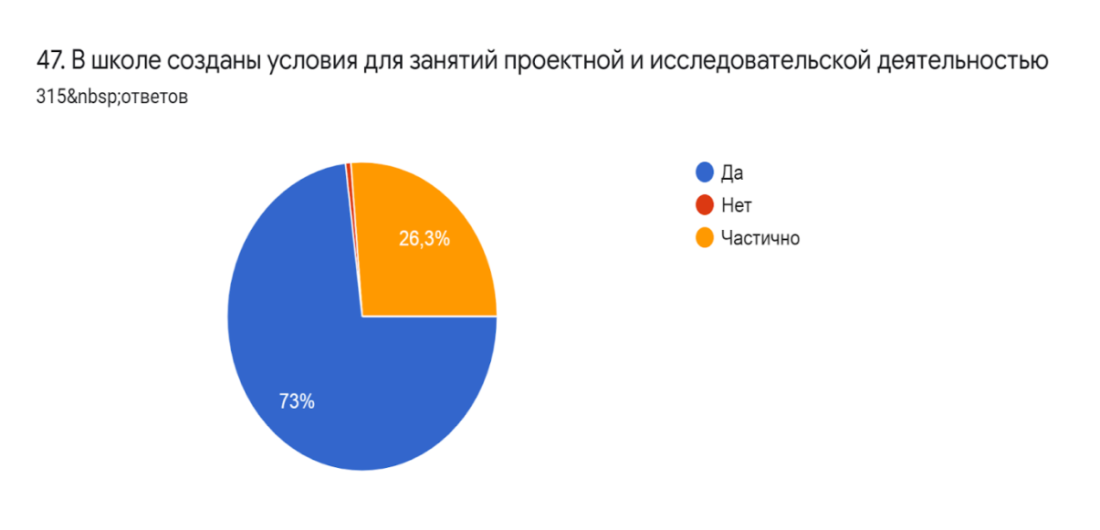 Диаграмма 11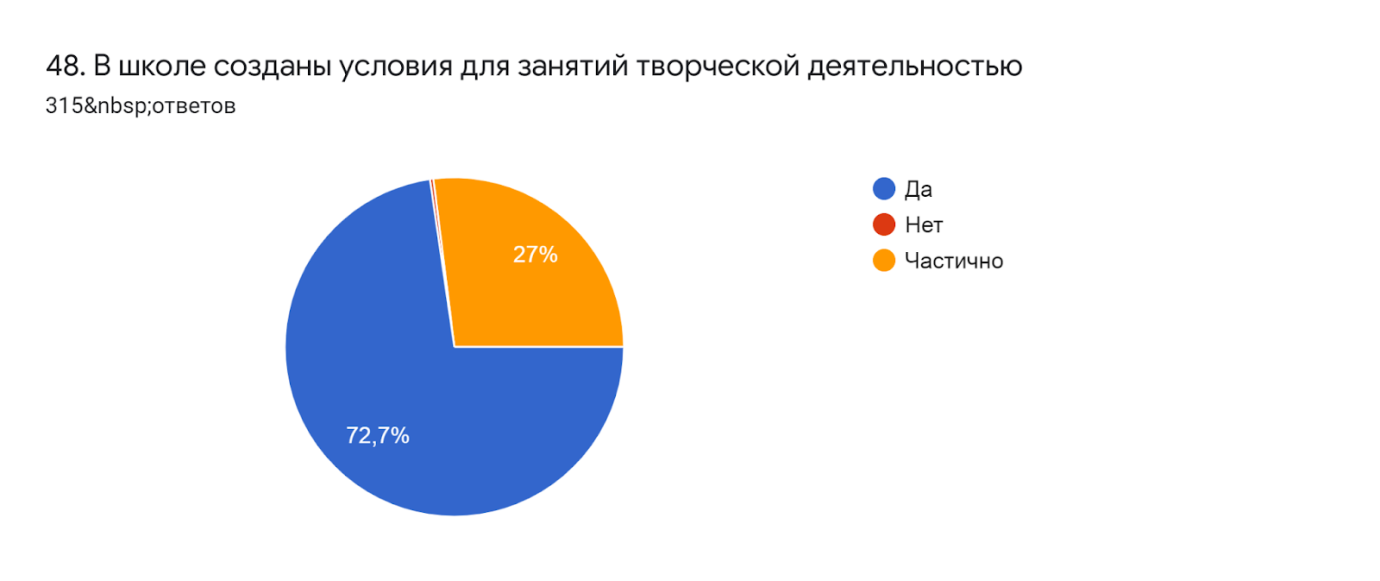 Диаграмма 12В обновлённых ФГОС большое внимание уделяется обеспечению условий для сетевого взаимодействия в рамках реализации образовательной программы. По результатам мониторинга выявлено, что около 60% школ области используют ресурсы иных организаций для обеспечения качества образования. Школы заключают договоры с другими общеобразовательными организациями, высшими учебными заведениями, колледжами, организациями дополнительного образования, Кванториумом, предприятиями и т.д. Однако более 44% не используют ресурсы сетевого взаимодействия (диаграмма 13).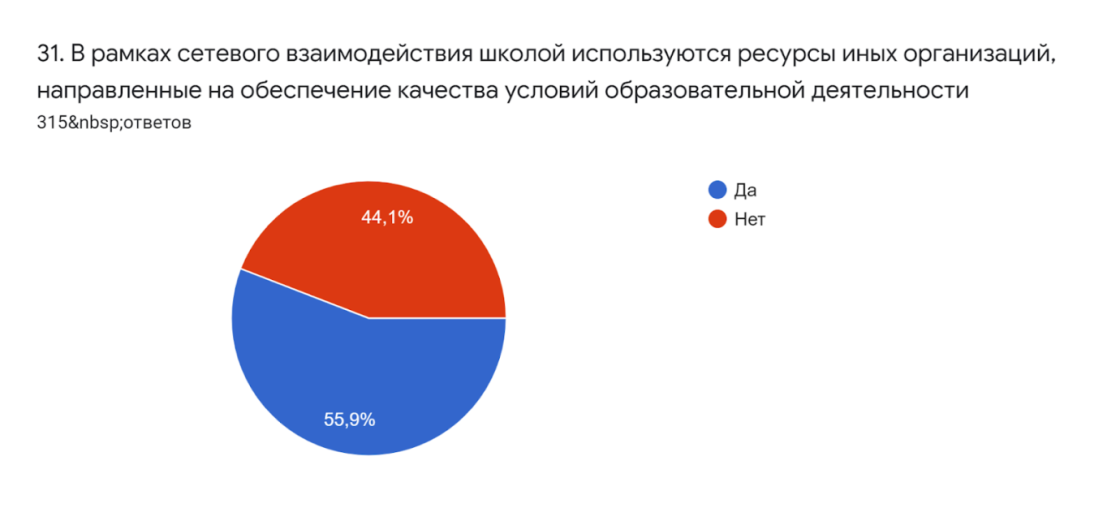 Диаграмма 13Для достижения метапредметных и личностных результатов в школе должна быть создана творческая среда, которая способствовала бы формированию этих результатов. Частью такой среды являются образовательные события, способствующие использованию технологий совместной (командной работы). Образовательные события вошли в традиционную практику более 64% школ области (диаграмма 14).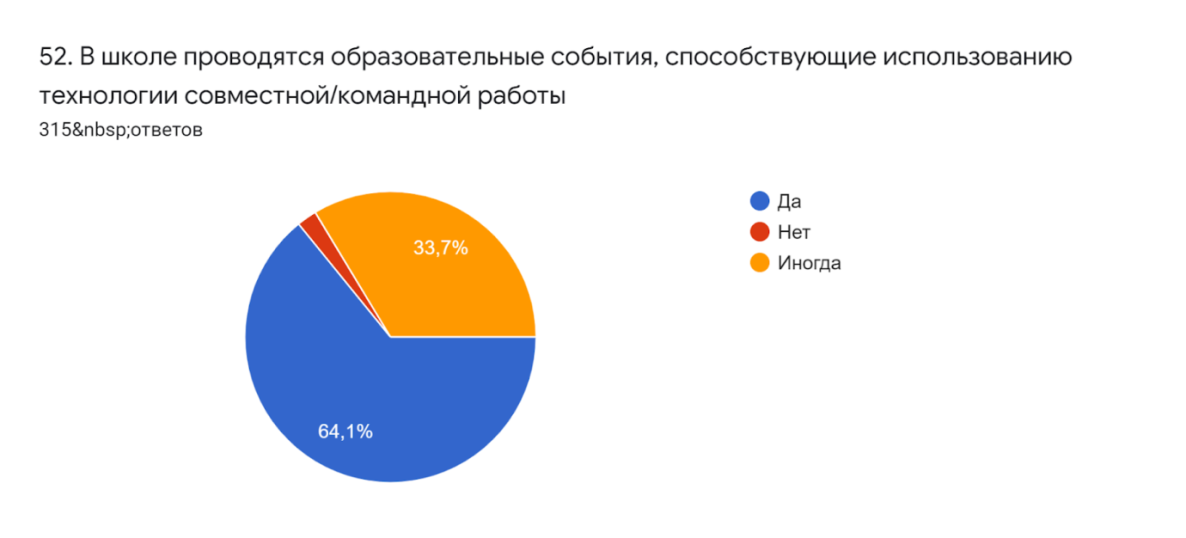 Диаграмма 14Образовательная среда подразумевает обеспечение условий для всех категорий обучающихся, в том числе обучающихся с ОВЗ (диаграмма 15).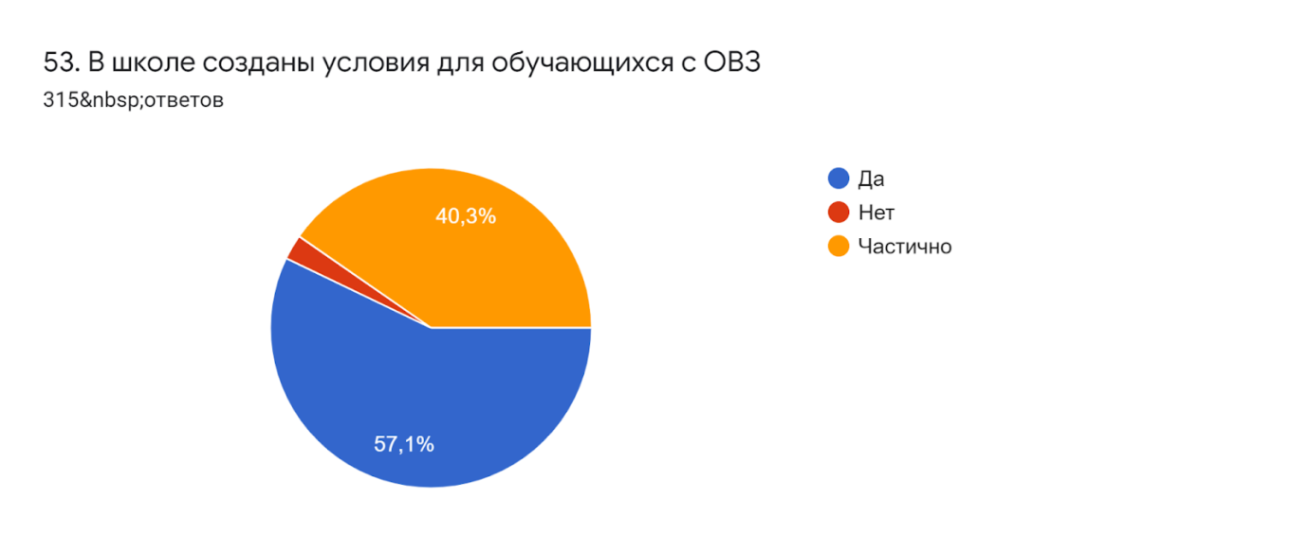 Диаграмма 15ВыводыМониторинг готовности муниципальных органов местного самоуправления в сфере образования и общеобразовательных организаций Амурской области к введению обновлённого федерального государственного стандарта среднего общего образования позволяет сделать выводы:органы местного самоуправления в сфере образования общеобразовательные организации Амурской области осуществляют подготовку к введению обновлённого ФГОС СОО;наибольший дефицит, испытываемый школами, – дефицит кадровых и материально-технических ресурсов.РЕКОМЕНДАЦИИМинистерству образования и науки Амурской области:разработать комплекс мер по обеспечению условий реализации основных образовательных программ среднего общего образования общеобразовательными организациями Амурской области в соответствии с обновленными ФГОС.ГАУ ДПО «Амурский областной институт развития образования» обеспечить обучение педагогических работников (учителей-предметников, готовящихся реализовать учебные программы в 10-х классах) на основе программ дополнительного профессионального образования Академии Минпросвещения; обеспечить обучение руководителей общеобразовательных организаций на основе программ дополнительного профессионального образования Академии Минпросвещения; обеспечить работу регионального консультационного центра и «горячей» линии по вопросам введения обновлённых ФГОС и ФООП; обеспечить информационное сопровождение хода подготовки к введению обновлённого ФГОС СОО.Муниципальным органам местного самоуправления в сфере образования рассмотреть вопрос о восполнении кадровых и материально-технических ресурсов на уровне муниципального образования; обеспечить информационное сопровождение хода подготовки к введению обновлённого ФГОС СОО.Руководителям общеобразовательных организацийпринять меры для восполнению кадрового дефицита;принять меры для приведения материально-технических условий реализации основной образовательной программы в соответствие с обновлённым ФГОС СОО;обеспечить прохождение курсовой подготовки по программе «Реализация требований обновленного ФГОС СОО в работе учителя» учителей-предметников, планируемых для работы в 10-х классах;обеспечить информационное сопровождение хода подготовки к введению обновлённого ФГОС СОО.Справку составила Корнеева Анна Борисовна, заведующий лабораторией организационно-методического обеспечения реализации ФГОС№ТерриторияКоличество школ, реализующих программы СООКоличество школ, не набирающих 10 классы в 2023-2024 году1Благовещенск242Белогорск83Зея54Райчихинск 35Свободный86Тында57Шимановск48Прогресс49Циолковский110Архаринский район1011Белогорский округ1112Благовещенский район913Бурейский район914Завитинский округ8315Зейский район17516Ивановский округ1117Константиновский район8118Магдагачинский район9119Мазановский район6120Михайловский район11321Октябрьский район11122Ромненский округ6223Свободненский район14224Селемджинский район10325Серышевский район9126Сковородинский район1127Тамбовский район1228Тындинский округ14429Шимановский район71ИТОГО26528Алгебра. 10 класс. Учебник. Углублённый уровень70Английский язык. 10 класс. Учебник. Базовый уровень301Биология. 10 класс. Учебник. Базовый уровень288Всеобщая история. Новейшая история. Базовый и углублённый уровни. 10 класс. Учебник1География. 10 класс. Учебник. Базовый и углублённый уровни372География. 10 класс. Учебник. Углублённый уровень2Геометрия. 10 класс. Учебник. Углублённый уровень10Информатика. 10 класс. Учебник (Базовый и углублённый уровни). В 2 ч. Часть 125Информатика. 10 класс. Учебник (Базовый и углублённый уровни). В 2 ч. Часть 225Информатика. 10 класс. Учебник. Базовый уровень104История России. 1914-1945 гг. 10 класс. Учебник. Базовый уровень38История. Всеобщая история. Новейшая история. 10 класс. Учебник. Базовый и углубл. уровни89История. Всеобщая история. Новейшая история. 1914-1945 гг. 10 класс. Учебник. Базовый уровень185История. История России. 10 класс. Учебник. Базовый и углублённый уровни. В 3 ч. Часть 1113История. История России. 10 класс. Учебник. Базовый и углублённый уровни. В 3 ч. Часть 2113История. История России. 10 класс. Учебник. Базовый и углублённый уровни. В 3 ч. Часть 3113История. История России. 1914-1945 гг. 10 класс. Учебник. Базовый уровень. В 2 ч. Часть 1223История. История России. 1914-1945 гг. 10 класс. Учебник. Базовый уровень. В 2 ч. Часть 2197Литература. 10 класс. Учебник. Базовый уровень. В 2 ч. Часть 1236Литература. 10 класс. Учебник. Базовый уровень. В 2 ч. Часть 2236Литература. 10 класс. Учебник. Углублённый уровень. В 2 ч. Часть 136Литература. 10 класс. Учебник. Углублённый уровень. В 2 ч. Часть 236Мировая художественная культура. 10 класс. Учебник3Обществознание. 10 класс. Базовый уровень187Основы безопасности жизнедеятельности. 10 класс. Учебник для общеобразоват. организаций155Русский язык. 10 класс. Учебник. Базовый и углублённый уровни57Физика. 10 класс. Учебник. Базовый и углублённый уровни414Физика. 10 класс. Учебник. Углублённый уровень24Химия. 10 класс. Учебник259Химия. 10 класс. Учебник. Углублённый уровень23ИТОГО3935